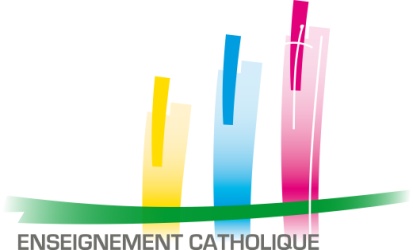 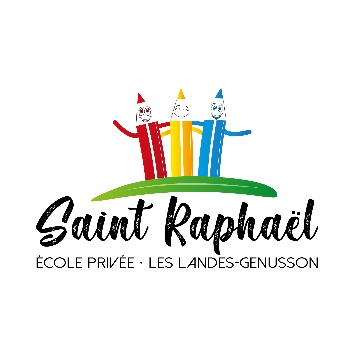      FICHE DE  PRE-INSCRIPTION 23-24Informations sur l’enfantPour les enfants venant d’un autre établissement                                                                                                          Informations sur la familleAutorité parentale :            Informations particulièresJe soussigné(e) …………………………………………………………  certifie inscrire mon enfant nommé ci-dessus à l’école St Raphaël des Landes-Genusson  pour l’année scolaire 2023 / 2024 et uniquement dans cette école.Signature des deux parents                                                                                                                                                                                             De la mère de l’enfant :                                                                              Du père de l’enfant :     Nom :     Prénom :      Né(e) le      à :     Nationalité :     Sexe :              M                     F       Date de rentrée prévue :     Nom et adresse de l’ancienne école :     Date de radiation :                                                                                Cours suivi :Nom du père :Prénom :Adresse :Adresse : :                                                                        courriel :  :                                                                        courriel : Profession :Profession :Nom de la mère : Nom de jeune fille :Prénom :Adresse :Adresse :Adresse : :                                                                        courriel : :                                                                        courriel : :                                                                        courriel :Profession :Profession :Profession : Père                      Mère                   Tuteur  Situation des parents : Mariés       Pacsés      Vie commune         Veuf(ve)           Séparés         Divorcés        Autre……………….En cas de séparation, mode de garde de l’enfant :………………………………………………………………………………………………….Vaccinations à jour :     oui     (vérification sur carnet de santé par le chef d’établissement)    Non         (fournir un certificat de contre-indication vaccinale)Signalements particuliers :  Signalements particuliers :  